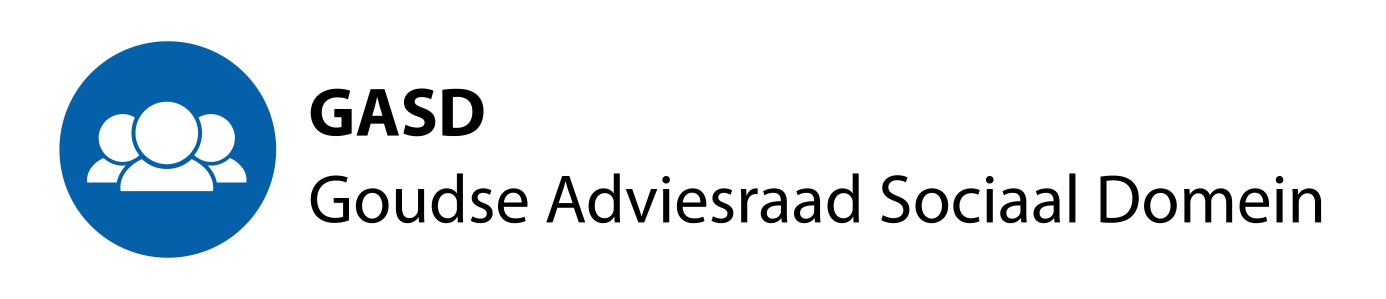 Verslag van de openbare vergadering van de van 20 april 2017.Aanwezig:  de voorzitter en leden van de adviesraad. Guusje van der Schot is verhinderd.Namens de GCR woont Dymphna de vergadering bij. Later voegen zich enkele ambtenaren bij de vergadering ( resp. beleidsmedewerker en hoofd van de afdeling maatschappelijk beleid).De voorzitter opent de vergadering, de agenda wordt conform voorstel vastgesteld. De voorzitter spreekt haar waardering uit voor de tijdigheid en kwaliteit van de, in deze maand, uitgebrachte adviezen.Bespreking verslag 23 maart 2017.Het verslag wordt ongewijzigd vastgesteld, naar aanleiding van het verslag:Aangegeven wordt dat het inspectierapport op korte termijn aan ons zal worden toegezonden.De actualisering van de gegevens van ons netwerk vraagt nog aandacht. De aanwezigen zeggen toe uiterlijk 15 mei de geactualiseerde contactgegevens aan Gerard te sturen.Het leveren van een idee, naam en locatie voor onze studiedag graag voor de bijeenkomst van mei.Marion blijft aandacht geven aan de publicatie van nieuw uitgebrachte adviezen op de site van de GASD.Bespreking besluitenlijst van de bijeenkomst van 5 april 2017.Het verslag wordt ongewijzigd vastgesteld. De secretaris van de GCR wil overigens aansluiten bij de advisering over hulp in het huishouden.Voortgang diverse adviesvragen.Alle adviestrajecten liggen op schema of zijn afgerond. De ongerichte vraag om mee te denken over doelgroepenvervoer is niet in behandeling genomen.Vanuit de gemeenteraad kwamen lovende geluiden over de snelle advisering rond de pas en het kindpakket. De sheets dei zijn gebruikt bij de presentatie in de raad zijn beschikbaar.Tijdens onze volgende vergadering op 18 mei zal een ambtenaar een vervolgpresentie geven op de stadspas. Er zal dan ook een adviesvraag liggen rond de verordeningen.Bespreking van het integraal advies rond de beleidslijn beschut werk, de gewijzigde re-integratieregeling en –verordening,  de tussenevaluatie participatienota, het klanttevredenheidsonderzoek Werk en Inkomen 2018 en de vastgestelde uitgangspunten over de toekomst van Promen wordt besprokenHet advies wordt, na enkele tekstuele wijzigingen, vastgesteld. De geraadpleegde organisaties zullen binnen een week worden bedankt voor hun bijdrage.Diverse onderwerpen:Onderaanbesteding bij jeugdzorg.Er heerst enige zorg over de inkoop jeugd waarbij via “onderaanbesteding” diensten worden geleverd. Deze beweging vraagt van de GASD dat we op dit onderwerp sterker acteren en adviseren.De voorzitter wijst op de nieuwsbrief van ZOGMH en de daar aangegeven bijeenkomsten die ons van nut kunnen zijn.De voorzitter stuurt de nieuwsbrieven van de landelijke WMO-koepel rond.Er worden afspraken gemaakt rond de vakantie van zowel de voorzitter als de secretaris.De financiële kwartaalrapportage van de GASD wordt door de penningmeester toegelicht.Op 23 mei zal de presentatie van het onderzoek naar bijzondere bijstand om 10.30 uur plaatsvinden in het Huis van de Stad.Kennismaking met het nieuwe hoofd van de afdeling Maatschappelijk Beleid van de gemeente Gouda.In het kennismakingsgesprek komen eerste indrukken aan de orde en wordt wederzijds kennisgemaakt. Van de zijde van de GASD wordt nog benadrukt dat de adviesraad een onafhankelijke status heeft. Er is ook geen sprake van co-creatie met beleidsambtenaren hoewel een goede werkrelatie blijvend wordt nagestreefdHet lijkt alle aanwezigen goed om in een later stadium verder te praten op meer geaggregeerd niveau. De modernisering van de sociale dienst zou daarbij een breed onderwerp kunnen zijn wat vanuit verschillende dimensies te benaderen is. Mogelijk ook in aanwezigheid van de nieuw te benoemen directeur welzijnTerzijde, maar niet onbelangrijk, wordt nog gevraagd te bezien of de toegang tot het Huis van de Stad beter gefaciliteerd kan worden.RondvraagHet is de GASD onduidelijk hoe het toezicht WMO is geregeld. Komt terug.Bob vraagt nog aandacht voor een door hen toegezonden artikel over de positie van de GASD in relatie tot lokale democratie.Besluitenlijst:Herman stuurt Djoeki de inloggegevens van het account secretariaat GASD.Allen sturen Gerard een update van de netwerkgegevens ( voor 15 mei)Allen sturen Anke suggesties voor een hei-dagBob, Gerard en Anke betrekken Adriaan bij HbH.Marion beziet de website op actualiteit, met name rond de uitgebrachte adviezen.